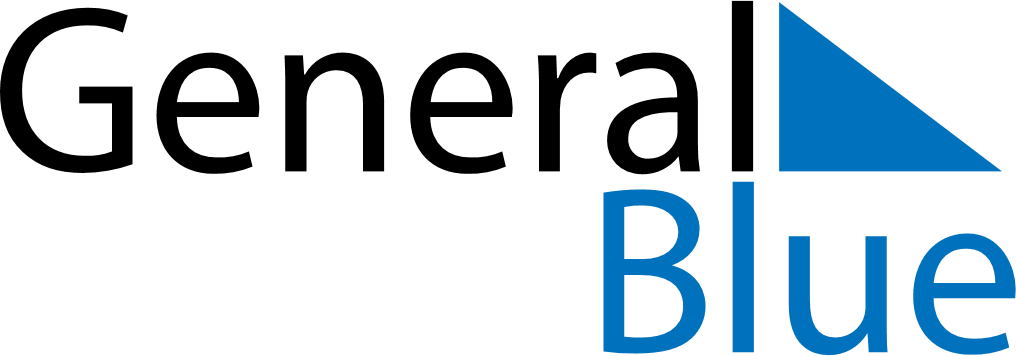 October 2019October 2019October 2019UruguayUruguaySUNMONTUEWEDTHUFRISAT123456789101112Columbus Day13141516171819202122232425262728293031